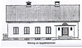 Östra Ljungby BygdegårdGamla vägen 29264 71 ÖSTRA LJUNGBYwww.ostraljungbybygdegard.se				                            Cirka 1929						         GDPR HANDLINGSPLANDet finns inga integritetsrisker då föreningen inte handhar ”känsliga uppgifter” om någon. De aktuella personuppgifter som tillgås, lagras inte på något moln eller liknande, innefattar följande:upprättade hyreskontrakt finns tillgängliga i en pärm hos uthyrningsansvarig (som förvaras inlåst i kassaskåp och som makuleras efter två år). En kopia av kontrakt delges till kassören som verifikation.Lista av personer som är med i föreningens medlemslotteri utvisar namn och adressuppgifter vilka är en offentlig uppgift – för tydlighetens skull vill bara nämnas att vi inte har tillgång till personnummer eller andra uppgifter.Gällande dataskyddsfrågor hänvisas till det Bygdegårdarnas Riksförbund. Aktuell handlingsplan ses över en gång om året. 2022-03-15___________________________		___________________________
Jim Andersen, ordförande			Gina Widén Horvat, sekreterare				DataansvarigFöreningsmedlemmarna är medvetna om EU:s dataförordning. Styrelsen har erhållit information både via förbundet på mail och av sekreterare som har tagit på sig ansvarig som dataansvarig. Dessutom har information om GDPR också allmänt uppmärksammats genom olika kommunikationskanaler och massmedia. De personuppgifter som hanteras i föreningen är uppgifter om styrelsen, revisorer och valberedning, samt hyreskontrakt och lista över de som innehar medlemslott. Information om GDPR och dessinnebörd har skett skriftligt och styrelsen har gett skriftligt samtycke till att hanteringen av sina personuppgifter avses synas på föreningens hemsida och kontaktuppgifter finns tillgängliga på bygdegården för hyresgäst att kunna nå någon av oss om så behövs. Hyreskontrakten sparas innevarande år samt ytterligare ett år, härefter makuleras de. Vid upprätthållande av kontrakt informeras aktuell hyresgäst om denna rutin. Eventuella utskick och kommunikation till medlemmarna görs mellan uthyrningsansvarig och kassör. Vi handhar inga personuppgifter avseende personer under 18 år. Om en personuppgiftincident skulle inträffa, kommer en bedömning göras utifrån med IMY:s regelverk, och om den bedöms som allvarlig kommer samtliga berörda personer informeras om denna händelse samt att föreningen parallellt rapporterar detta till Integritetsskyddsmyndigheten (IMY), tidigare Dataskyddsinspektionen).Upprättad 2018-05-24
Reviderad 2022-03-15